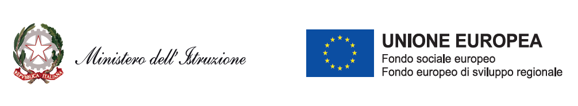 ISTITUTO SCOLASTICO COMPRENSIVO MONTEGIORGIO “G.CESTONI”Largo Leopardi 6 – 63833 MONTEGIORGIO (FM)Tel.: 0734 962046 - Codice meccanografico: APIC82600X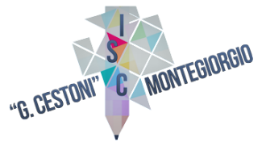 Codice univoco: UF2M9T - Cod. fiscale: 81004940441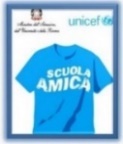 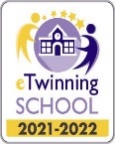 PEO: apic82600x@istruzione.itPEC: apic82600x@pec.istruzione.itSito web: www.iscmontegiorgio.edu.itOGGETTO: RICHIESTA FERIE PERSONALE ATA.Il/La sottoscritt_________________________________________________________in servizio presso codesta  Istituzione Scolastica in qualità di _______________________  scuola _______________________, plesso di _________________________________C H I ED Edi poter usufruire  di nº_____ giorni di ferie dal ____________ al ___________________di poter usufruire  di nº______giorni di festivita' soppresse dal _________al __________di poter usufruire  di nº______giorni di giorni di ferie residue dal _________al ___________________________, li ________________                        				                          			__________________________									         (firma)    Visto: si concede.    Visto: non si concede. Per presa visione:    Il Direttore SGADott.ssa Erika Bordoni                                                                                            Il Dirigente Scolastico                                                                                            Dott.ssa Livia TammaroDurante tale periodo sarà reperibile presso il seguente indirizzo:via __________________________________Città ________________________________tel.: _________________________________